附件1-12022年四星、五星“粤菜师傅”名厨认定标准备注：申报者必须按大项目录需要提交的材料分别建立独立文件夹，详见“附件二 申报材料要求”附件1-22022年一至三星“粤菜师傅”认定标准备注：申报者必须按大项目录需要提交的材料分别建立独立文件夹，详见“附件二 申报材料要求”附件2 申报材料说明一、申报人需要按照附件要求提交申报材料，包括推荐表、基础条件、评审登记表、佐证材料等，表格可以复制。所有申报材料归置为一个独立文件夹，文件命名：推荐单位（可简写）+申报人姓名，举例：广东省人社厅+李三。二、申报人每项佐证材料必须独立一个文件夹，并按要求命名，命名方式详见附件申报材料。附件一《2022年星级“粤菜师傅”认定标准》“基础条件”的佐证材料必须独立一个文件夹，文件名为“基础条件”。举例：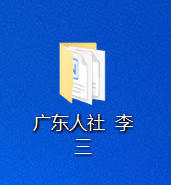 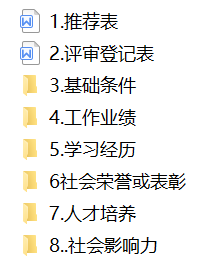      一级文件夹              二级文件夹三、四星、五星的申报人需要提交一张个人近半年全身特写相片，相片要求：彩色、全身，穿着厨师服，戴厨师帽。相片分辨率300或像素1920高*1080宽。四、所有材料均提交电子文本，同步报送纸质文本。申报材料一 2022年星级“粤菜师傅”人选推荐表申报材料二无违法犯罪证明（原则上须由申报者所在地公安部门开具，无法开具的，由申报者所在单位提供现实表现证明）                           单位（盖章）：                            年   月   日申报材料三申报材料核对目录请根据目录项目核对所提交的材料，并在空格处打勾。 1．2022年星级“粤菜师傅”人选推荐表  2．2022年星级“粤菜师傅”评审登记表 3．基础条件 3.1 身份证复印件 3.2 居住证复印件（如属常住人员） 3.3 社保证明或近三个月银行工资流水帐（60岁以下）） 3.4 单位证明或聘书或工作协议（60岁及以上） 3.5 技能证书复印件 3.6 星级“粤菜师傅”证书复印件（如有） 3.7 无违法犯罪证明（或现实表现证明） 4．工作业绩 4.1 个人工作业绩简述 4.2 证书、奖章或单位证明 5．学习经历 5.1 学历证书/结业证书复印件 5.2 培训证明 6．社会荣誉或表彰 6.1 证书复印件 7．人才培养 7.1 大师工作室所在单位证明材料 7.2 徒弟证书复印件 8．社会影响力 8.1 社会活动提供媒体报道等佐证材料 8.2 论文、专著等提供刊用通知书、署有作者姓名的书页、刊发网页截图等（任一方式均可）附件3汕头市星级“粤菜师傅”推荐认定名额分配表附件4各级人力资源社会保障局联系方式市人力资源社会保障局:88645067金平区人力资源社会保障局:88643506龙湖区人力资源社会保障局:88265576澄海区人力资源社会保障局:85855215濠江区人力资源社会保障局:87380736潮阳区人力资源社会保障局:83812315潮南区人力资源社会保障局:87906251南澳县人力资源社会保障局:86802206序号大项二级项目条件要求佐证材料1基础条件户籍和岗位1.汕头市内户籍或常住居民。2.从事粤菜烹饪（面点）工作10年以上，目前在岗的从事技术操作的人员（顾问不纳入）。3.年龄在65岁（含）以下。1．身份证复印件/居住证复印件。2．60岁以下提交社保证明或近三个月银行工资流水帐；60岁（含）以上提交单位证明或聘书或工作协议等。2基础条件技能证书1.取得中烹（中面）国家职业资格证书/职业技能等级证书2级（技师）或取得烹饪相关专业的中级专业技术职称。2.证书截止日期为：2022年6月30日。证书复印件3基础条件星级1.已认定为“四星粤菜师傅名厨”可申报五星。2.已认定为“三星粤菜师傅”可申报四星。证书复印件4基础条件职业道德无违法犯罪记录。公安部门开具的无违法犯罪证明5工作情况工作经历主要包括工作时间、曾所在单位名称和担任职务等内容。6工作情况工作业绩1.爱岗敬业，在工作岗位上取得的成绩、奖项。2.技艺精湛，为所在单位创造经济效益、社会效益的业绩。3.在工作岗位上或代表企业开展粤菜创新技术攻关、研发新产品并有明显效益的，获得所在单位或社会认可的。4.对企业创造品牌或品牌菜品的形成和发展做出主要或突出贡献的。所有业绩均以近十年为时间界限。约600字的个人工作业绩简述。证书、奖章或单位证明材料。7学习经历近十年来参加职业技能提升性学习经历、学历提升学习、进修等。1.学历证书/结业证书复印件。2.培训证明。8社会荣誉或表彰1.政府层次：获得国家、省市、区（镇）等政府部门颁发的与所从事职业相关的技能竞赛奖项或荣誉称号或奖励。2.社会层次：获得国内正式注册登记的企业或行业协会颁发的与所从事职业相关的技能竞赛奖项或荣誉称号或奖励。同级别单位、同类型荣誉的以最高等级为准；同等级的只核计一个，不重复累计。证书复印件。9人才培养1.省市区级“粤菜师傅”大师工作室主持人。培养徒弟不少于2个，徒弟须取得职业资格、职业技能等级证书中级（含）以上。2.所在单位大师工作室主持人，培养徒弟不少于2个，徒弟须取得职业资格、职业技能等级证书中级（含）以上。1.大师工作室所在单位证明材料，证明内容包括：证明是大师工作室主持人、证明师徒关系。2.徒弟证书复印件。10社会影响力1.积极参与粤菜文化的研究、传承和宣传活动，并取得良好社会效果。2.积极参与社会性粤菜培训授课，在公开的烹饪技艺交流活动中传授粤菜技艺取得良好社会效果3.在市级以上期刊公开发表专业文章或出版过烹饪专著，发表专业论文、评述及出版专业著作。1.社会活动提供媒体报道等佐证材料。2.论文、专著等提供刊用通知书、署有作者姓名的书页、刊发网页截图等（任一方式均可）。序号大项二级项目条件要求佐证材料1基础条件户籍和岗位1.汕头市内户籍或常住居民。2.从事粤菜烹饪（面点）工作5年以上，目前在岗的从事技术操作的人员（顾问不纳入）。3.年龄在60岁（含）以下。1.身份证复印件/居住证复印件。2.社保证明或近三个月银行工资流水帐。2基础条件技能证书1.取得中烹（中面）国家职业资格证书/职业技能等级证书。2.3级（高级工）或取得烹饪相关专业的初级专业技术职称。3.证书截止日期为：2022年6月30日。证书复印件3基础条件星级1.首次认定不限定星级。2.晋级的须已被认定为一星、二星。证书复印件4基础条件职业道德无违法犯罪记录。公安部门开具的无违法犯罪证明。5工作情况工作经历主要包括工作时间、曾所在单位名称和担任职务等内容。6工作情况工作业绩1.爱岗敬业，在工作岗位上取得的成绩、奖项。2.技艺精湛，为所在单位创造经济效益、社会效益的业绩。3.在工作岗位上或代表企业开展粤菜创新技术攻关、研发新产品并有明显效益的，获得所在单位或社会认可的。4.对企业创造品牌或品牌菜品的形成和发展做出主要或突出贡献的。所有业绩均以近十年为时间界限。约600字的个人工作业绩简述。证书、奖章或单位证明。7学习经历近十年来参加职业技能提升性学习经历、学历提升学习、进修等。1.学历证书/结业证书复印件。2.培训证明。8社会荣誉或表彰1.政府层次：获得国家、省市、区（镇）、乡镇等政府部门颁发的与所从事职业相关的技能竞赛奖项或荣誉称号或奖励。2.社会层次：获得国内正式注册登记的企业或行业协会颁发的与所从事职业相关的技能竞赛奖项或荣誉称号或奖励。同级别单位、同类型荣誉的以最高等级为准；同等级的只核计一个，不重复累计。证书复印件。9人才培养1.省市区级“粤菜师傅”大师工作室主持人。培养徒弟不少于2个，徒弟须取得职业资格、职业技能等级证书中级（含）以上。2.所在单位大师工作室主持人，培养徒弟不少于2个，徒弟须取得职业资格、职业技能等级证书中级（含）以上。1.大师工作室所在单位证明材料，证明内容包括：证明是大师工作室主持人、证明师徒关系。2.徒弟证书复印件。10附加分：社会影响力1.积极参与粤菜文化的研究、传承和宣传活动，并取得良好社会效果。2.积极参与社会性粤菜培训授课，在公开的烹饪技艺交流活动中传授粤菜技艺取得良好社会效果。3.在市级以上期刊公开发表专业文章或出版过烹饪专著，发表专业论文、评述及出版专业著作。1.社会活动提供媒体报道等佐证材料。2.论文、专著等提供刊用通知书、署有作者姓名的书页、刊发网页截图等（任一方式均可）。姓名姓名性别出生  年月出生  年月2寸近期免冠相片籍贯籍贯是否广东户籍是否广东户籍是否是否是否2寸近期免冠相片现居住地现居住地2寸近期免冠相片参加工作时间参加工作时间现工作单位现任职务2寸近期免冠相片最高学历最高学历学位毕业  院校毕业  院校现职业证书名称或专业技术职称现职业证书名称或专业技术职称现职业证书名称或专业技术职称现职业证书名称或专业技术职称获得时间获得时间发证  单位发证  单位现从事何职业技术工作现从事何职业技术工作现从事何职业技术工作从事本职业技术工作时间  从事本职业技术工作时间  从事本职业技术工作时间           年是否已取得星级是否已取得星级是否已取得星级是（   ）星级否（初次参评）是（   ）星级否（初次参评）是（   ）星级否（初次参评）是（   ）星级否（初次参评）申报等级申报等级申报等级（   ）星（   ）星联系电话联系电话联系电话邮箱/微信号邮箱/微信号邮箱/微信号工作经历按工作时间（年月）、单位名称、从事的岗位和担任的职务等顺序填写。按工作时间（年月）、单位名称、从事的岗位和担任的职务等顺序填写。按工作时间（年月）、单位名称、从事的岗位和担任的职务等顺序填写。按工作时间（年月）、单位名称、从事的岗位和担任的职务等顺序填写。按工作时间（年月）、单位名称、从事的岗位和担任的职务等顺序填写。按工作时间（年月）、单位名称、从事的岗位和担任的职务等顺序填写。按工作时间（年月）、单位名称、从事的岗位和担任的职务等顺序填写。按工作时间（年月）、单位名称、从事的岗位和担任的职务等顺序填写。按工作时间（年月）、单位名称、从事的岗位和担任的职务等顺序填写。按工作时间（年月）、单位名称、从事的岗位和担任的职务等顺序填写。按工作时间（年月）、单位名称、从事的岗位和担任的职务等顺序填写。工作业绩按业绩取得时间、业绩内容、获奖情况、发奖单位、个人完成量及所发挥作用等顺序填写。需附上佐证材料，如证书、图片、视频等独立打包成1个文件夹，文件名为“工作业绩”。学习经历主要体现近十年来参加学历提升、技术技能提升性培训、进修等，按时间、学习内容、培训及发证单位等顺序填写。需附上佐证材料，如证书、图片、视频等独立打包成1个文件夹，文件名为“学习经历”。社会荣誉或表彰政府、社会两个层面分开，按荣誉或表彰取得时间、内容、获奖等级、发奖单位、个人完成量及所发挥作用等顺序填写。需附上佐证材料，如证书、图片、视频等独立打包成1个文件夹，文件名为“社会荣誉或表彰”。人才培养按省市区级“粤菜师傅”大师工作室 、非官方级别的大师工作室，工作室建立时间、是否是工作室主持人，培养徒弟数量、姓名及职业证书情况等顺序填写。需附上佐证材料，如证书、图片、视频等独立打包成1个文件夹，文件名为“人才培养”。社会影响力参与粤菜文化的研究、传承和宣传活动按时间、活动内容、本人所起作用、主办单位等顺序填写。需附上佐证材料，如证书、图片、视频等独立打包成1个文件夹，文件名为“社会影响力-社会活动”。社会影响力社会性粤菜技艺传授情况按时间、授课形式内容、本人所起作用、主办单位等顺序填写。需附上佐证材料，如证书、图片、视频等独立打包成1个文件夹，文件名为“社会影响力-技艺传授”。社会影响力专业文章、论文、著作发表情况按标题、作者名次、何时发表在何刊物、获奖情况（如有）等顺序填写。需附上佐证材料，如证书、图片、视频等独立打包成1个文件夹，文件名为“社会影响力-文章发表”。本人承诺本人保证以上信息真实、准确申报人签名：   年   月   日推荐单位意见 推荐单位（盖章）：                                 年   月   日区县三项工程领导小组办公室推荐意见推荐单位（盖章）：                                 年   月   日市三项工程领导小组办公室意见单位（盖章）：                                 年   月   日一星级名额二星级名额三星级名额四、五星级名额4422118